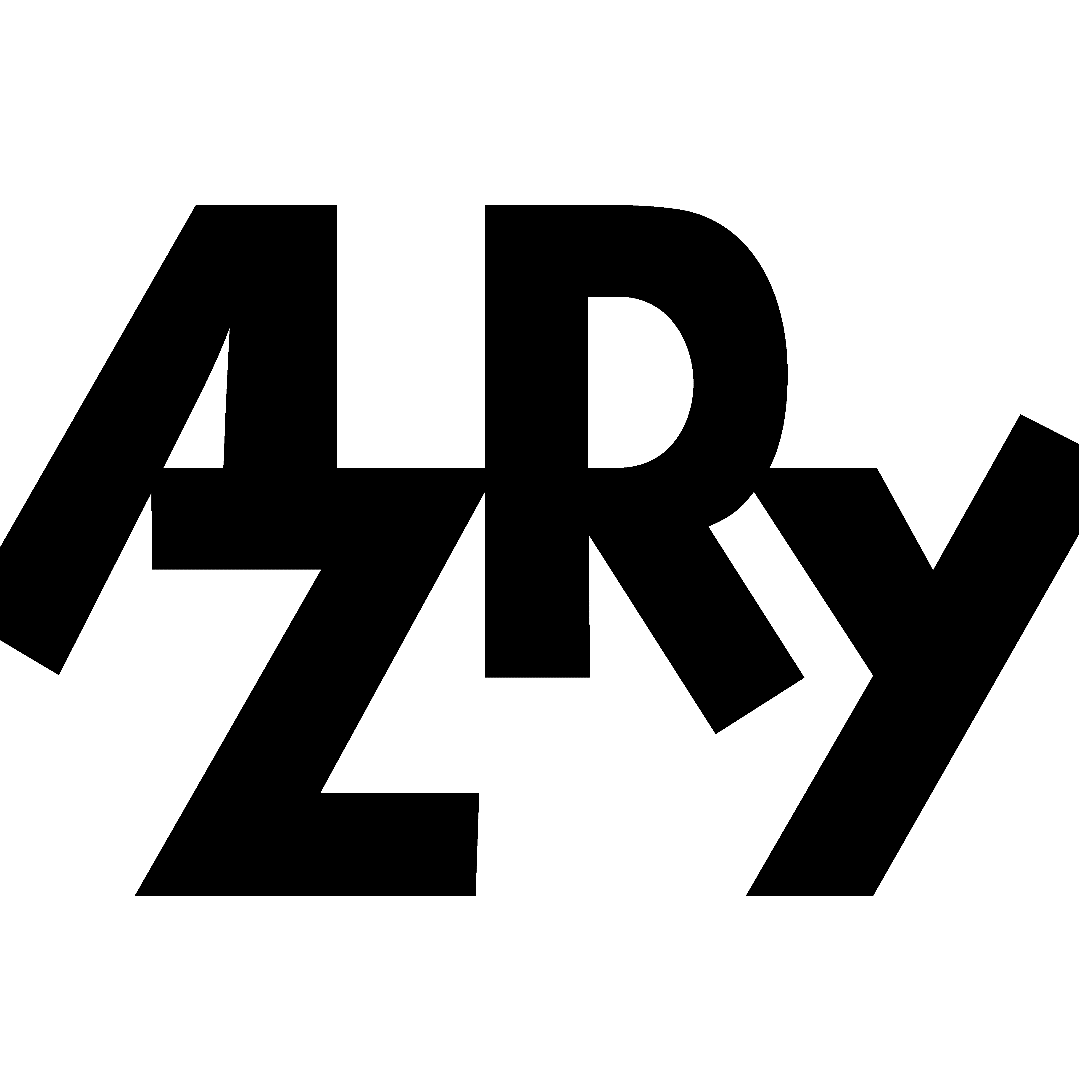 ჯანმრთელობის დაზღვევის შესყიდვის ტენდერიდეტალები:გამოცხადების თარიღი: 16.05.2024დასრულების თარიღი: 23.05.2023საკონტაქტო ინფორმაცია:გიორგი წიკლაურიoffice@azry.com+995577439696კომპანია აზრი,  მის კორპორაციაში შემავალ კომპანიათა ჯგუფით, აცხადებს ჯანმრთელობის დაზღვევის ტენდერს.კომპანია აზრის კორპორაციაში შემავალი კომპანიების ჩამონათვალი, თანამშრომელთა მითითებით:შპს აზრი  ს/კ 204452662, -  50 თანამშრომელიშპს აზრი გლობალ ს/კ 402190972 - 15 თანამშრომელიშპს ქართული მიკროელექტრონიკა ს/კ 404874739 - 16 თანამშრომელიშპს iPOS  ს/კ 206220551 - 6 თანამშრომელიშპს ინტერფეი  ს/კ 402180698 - 17 თანამშრომელიშპს რემაქსი  ს/კ 402034829 - 1 თანამშრომელიშპს პრაიმ სერვისი ს/კ- 11 თანამშრომელიდასაზღვევ პირთა ჯამური ოდენობა ამჟამად შეადგენს 116-ს. (+ დაზღვეულთა ოჯახის წევრების რაოდენობა).კომპანიაში ამ დროისთვის დასაქმებულთა სრული რაოდენობა შეადგენს 117 ადამიანს.ტენდერში მონაწილეობის ინსტრუქცია:ტენდერის ფარგლებში პრეტენდენტებმა ელექტრონული ფოსტის მისამართზე office@azry.com უნდა ატვირთოს სატენდერო მოთხოვნებით გათვალისწინებული დოკუმენტები;ტენდერის ეტაპზე დამატებითი ინფორმაციის მოპოვება ან დაზუსტება შესაძლებელია საკონტაქტო პირთან დაკავშირების საფუძველზე, - საწყის გვერდზე მითითებული ელექტრონული ფოსტის ან ტელეფონის საშუალებით;ტენდერის დასრულების შემდეგ სატენდერო კომისია განიხილავს შეთავაზებებს და გამოავლენს საუკეთესო პირობების მქონე მომწოდებელს; სატენდერო წინადადება წარმოდგენილი უნდა იყოს ლარი დღგ-ს ჩათვლით;პრეტენდენტის მიერ ასატვირთი ყველა დოკუმენტი და ინფორმაცია დამოწმებული უნდა იყოს უფლებამოსილი პირის ხელმოწერითა და ბეჭდით;ტენდერში მონაწილეობის მისაღებად აუცილებელია ორგანიზაციამ წარმოადგინოს შემდეგი სავალდებულო დოკუმენტაცია:ძირითადი სადაზღვევო პირობები (დანართი 1); ძირითადი მოთხოვნები (დანართი 2);საბანკო რეკვიზიტები (დანართი 3);ძირითადი სადაზღვევო პირობების შესავსები ცხრილი (დანართი 4)ფასები თანდართული ჯანმრთელობის დაზღვევის სერვისების დეტალური ჩამონათვალიამონაწერი საჯარო რეესტრიდან;გასაფორმებელი ხელშეკრულების დრაფტი (შემდეგი ინფორმაციის მითითებით: სამედიცინო ხარჯების ანაზღაურების პირობები, საჭირო დოკუმენტები და პროცედურა; გამონაკლისების დეტალური სია);პროვაიდერების სია ;დამატებითი/განსხვავებული შემოთავაზებები, მათი არსებობის შემთხვევაში;
შესაძლებელია განხორციელდეს პრეტენდენტებისაგან სხვა დამატებითი ინფორმაციის მოთხოვნა ან/და წარდგენილი ინფორმაციის დაზუსტება.ტენდერის განმავლობაში პრეტენდენტს აქვს ვალდებულება მოთხოვნისამებრ წარმოადგინოს დამატებითი იურიდიული თუ ფინანსური დოკუმენტი;წარმოდგენილი წინადადება ძალაში უნდა იყოს მინიმუმ 90 კალენდარული დღის განმავლობაში;სატენდერო მოთხოვნებიპრეტენდენტის წინააღმდეგ არ უნდა მიმდინარეობდეს გადახდისუუნარობის საქმის წარმოება და პრეტენდენტი არ უნდა იყოს ლიკვიდაციის / რეორგანიზაციის პროცესში.პრეტენდენტ ორგანიზაციას უნდა ჰქონდეს შესაბამისი მომსახურების გაწევის მინიმუმ 5 (ხუთი) წლიანი გამოცდილება.წინამდებარე ტენდერის გამოცხადება არ ავალდებულებს კომპანიას რომელიმე მონაწილესთან ხელშეკრულების გაფორმებას და ტენდერის ნებისმიერ ეტაპზე კომპანია იტოვებს უფლებას რომ შეწყვიტოს ტენდერი.თანდართული დოკუმენტაციადანართი 1: ძირითადი სადაზღვევო პირობები;დანართი 2: ძირითადი მოთხოვნებიდანართი 3: საბანკო რეკვიზიტები დანართი 4 ძირითადი სადაზღვევო პირობების შესავსები ცხრილიდანართი 1 - ძირითადი სადაზღვევო პირობები: ჯანმრთელობის სრული დაზღვევა,  უნდა მოიცავდეს სამი კატეგორიის სადაზღვევო პაკეტს (რაც გულისხმობს სამი განსხვავებული ღირებულების პაკეტს სხვადასხვა რანგის თანამშრომლებისთვის) და შემდეგ მინიმალურ  პირობებს:- სასწრაფო/სამედიცინო დახმარება : 100%
- პირადი ექიმის მომსახურეობა : 100%
- პირადი მენეჯერის მომსახურეობა:100% (24 საათიანი საინფორმაციო ცხელი ხაზი)
- გადაუდებელი ჰოსპიტალური მომსახურება: 100%;
- ჰოსპიტალური მომსახურება უბედური შემთხვევის შედეგად: 100%;
- გეგმიური ჰოსპიტალური მომსახურება: 100%
- ონკოლოგია: 100%
- ინტერვენციული კარდიოლოგია/სტენდირიბითი/კარდიოქირურგია:100%
- გადაუდებელი ამბულატორია: 100%- გეგმიური ამბულატორია პირადი ექიმის მიმართვით (დასაზღვევის პაკეტის კატეგორიის მიხედვით)
- გეგმიური ამბულატორია პირადი ექიმის მიმართვის გარეშე: 0%დან 100%-მდე (დასაზღვევის პაკეტის კატეგორიის მიხედვით)
- დანიშნული მედიკამენტები: 50%დან 100%მდე (დასაზღვევის პაკეტის კატეგორიის მიხედვით)
- საზღვარგარეთ ჩატარებული ამბულატორიული მომსახურეობა: 0%დან 100%-მდე (დასაზღვევის პაკეტის კატეგორიის მიხედვით)
- პროფილაქტიკური შემოწმება: წელიწადში 2 ჯერ/100%
- ორსულობა/მშობიარობა:100%
- გადაუდებელი სტომატოლოგია: ულიმიტო/100%
- გეგმიური სტომატოლოგიური მომსახურეობა პროვაიდერ კლინიკებში: 50%-დან 100%-მდე (დაზღვევის პაკეტის კატეგორიის მიხედვით)-იმპლანტი, ორთოდონტია, ორთოპედია, - სამოგზაურო დაზღვევა;- ოჯახის წევრების (მეუღლე და შვილები) ჯანმრთელობის დაზღვევა ზემოთ მოცემული პირობების გათვალისწინებით და დამატებითი ოჯახის წევრების (და-ძმა, მშობლები) ჯანმრთელობის დაზღვევა (იმ შემთხვევაში თუ დამატებით ოჯახის წევრებზე მოქმედებს განსხვავებული ლიმიტი გთხოვთ მოგვაწოდოთ დეტალური ჩამონათვალი).ხელშეკრულების ძალაში შესვლამდე არსებული დაავადებების და მდგომარეობების (მათ შორის, ორსულობა და მშობიარობა), მათი გართულების მკურნალობის და მედიკამენტების ხარჯების ანაზღაურება დაზღვეულთათვის მოცდის პერიოდის გარეშე;დანართი 2 - ძირითადი მოთხოვნები:სადაზღვევო კომპანიების პროვაიდერ კლინიკების ცხრილი თბილისში და რეგიონებში.  გამონაკლისების დეტალური განმარტება (დაავადებების და მათი ჯგუფების კონკრეტული ცხრილი, რომელიც არ იფარება დაზღვევით, ყოველგვარი „ა.შ.“-ის გარეშე).თუ სადაზღვევო კომპანიას არ ჰყავს სტომატოლოგიური პროვაიდერი კონკრეტულ რეგიონში/ქალაქში, დაზღვეულს უნდა ჰქონდეს შესაძლებლობა ისარგებლოს თავისუფალი არჩევანის სქემით. (გადახდა, ანაზღაურება)დაზღვეულებს უნდა ჰქონდეთ უფლება მიმართონ ნებისმიერ ლიცენზირებულ ექიმს, სამედიცინო დაწესებულებას, აფთიაქს; არაპროვაიდერ კლინიკებში სერვისის მისაღებად სქემის აღწერა (პაციენტის მიერ წარსადგენი საჭირო დოკუმენტების ცხრილის ჩათვლით).შესაძლებელია პროდუქტის რამოდენიმე ვარიანტის განხილვა, ფასის და პროდუქტის შესაბამისობით, როგორც საბაზისო ასევე დამატებითი ოჯახის წევრებისთვის განკუთვნილ პროდუქტებზე.დაზღვევამდელი დაავადებების ანაზღაურება ყველა დაზღვეულზე, მოცდის პერიოდის გარეშე;
პრიორიტეტული პირობები:მინიმალური გამონაკლისები;სადაზღვევო სერვისებით სარგებლობის თავისუფალი სქემა;ქრონიკული დაავადების დიაგნოსტიკის, მკურნალობის და მედიკამენტების ანაზღაურება;გულისა და სისხლძარღვების დაავადებების გამოკვლევების და მკურნალობის ხარჯების ანაზღაურება;ონკოლოგიური დაავადებების ქირურგიული და თერაპიული მკურნალობა; მ.შ. ქიმიო და სხივური თერაპია;სტომატოლოგიურ მომსახურებაში კბილის ნებისმიერი მეთოდით დაბჟენის ანაზღაურება, ღრძილების მკურნალობა ვექტორის აპარატით, air-flow. საზღვარგარეთ მკურნალობის დაფინანსება, საზღვარგარეთ არსებული ფასების მიხედვით, არსებული ლიმიტის ფარგლებში.შეძენილი მედიკამენტების ღირებულების ანაზღაურება;სადაზღვევო დაფინანსება ნებისმიერი სახელმწიფო პროგრამის მოქმედების მიუხედავად; სადაზღვევო პაკეტის შეცვლის შესაძლებლობა;არარეზიდენტი თანამშრომლების და ოჯახის წევრების დაზღვევა.შვილები მინ. 21 წლის ჩათვლითმშობლები, 93 წლამდეგამოყოფილი სავარაუდო სადაზღვევო ბიუჯეტი - კაცზე 99 ლარი.დანართი 3: საბანკო რეკვიზიტებიინფორმაცია პრეტენდენტი ორგანიზაციის შესახებინფორმაცია პრეტენდენტი ორგანიზაციის შესახებორგანიზაციის დასახელება:საიდენტიფიკაციო კოდი:იურიდიული მისამართი:ფაქტიური მისამართი:ხელმძღვანელის სახელი  და გვარი:ხელმძღვანელის პირადი ნომერი:ხელმძღვანელის ტელეფონის ნომერი:საკონტაქტო პირის სახელი და გვარი:საკონტაქტო პირის პირადი ნომერი:საკონტაქტო ტელეფონი:ელექტრონული ფოსტის მისამართი:ვებ-გვერდი:ბანკის დასახელება:ბანკის კოდი:ბანკის ანგარიშის ნომერი: